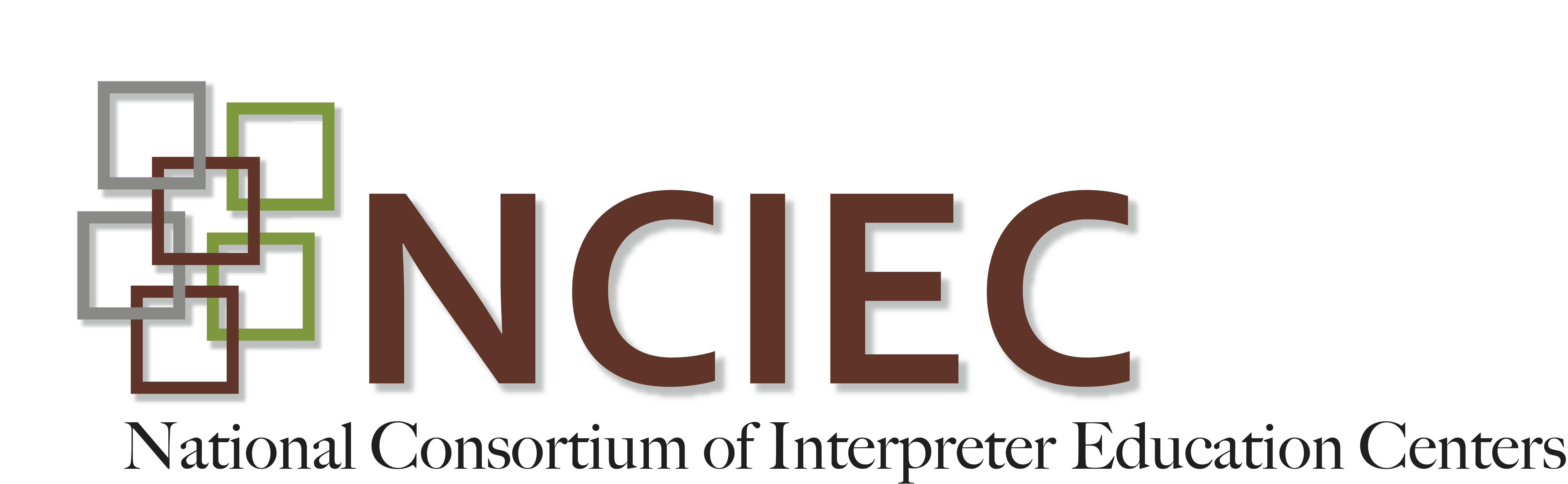     DeafBlind Interpreting ModuleModifications to Interpreting ModeANSWER KEYDirections: Write the name of the interpreting mode next to its definition.  You will use some modes more than once.Tracking		Two-Handed Tactile		One-Handed Tactile		Print-on-Palm		Close VisionPrint on Palm  	Used briefly to clarify a word, number, symbol or detailOne-Handed Tactile 	Used by consumers who are very skilled at tactile communication Close Vision  		Involves greatly reducing your signing spaceTwo-Handed Tactile  	Used when seeking fuller tactile picture of a signed messageClose Vision and Tracking  Used by persons with usable residual vision Two-Handed Tactile  	Used by persons just learning tactile signPrint-on-Palm  	Used in combination with both tactile modesClose Vision  		Involves reducing your rate of interpreting, particularly the speed of fingerspellingTracking  		Often used as a transitional mode from visual to tactile communicationClose Vision  		Only method that might be used while seated at a distance from the consumer. Adapted by J. Hecker-Cain.  Morgan, S. (n.d.). Interpreting strategies for deaf-blind students: An interactive training tool for educational interpreters. Dayton, OH: Ohio Center for Deaf-Blind Education. (T200.0001.01) Retrieved from the NCRTM website.